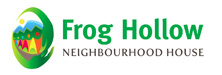 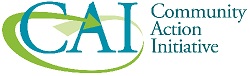 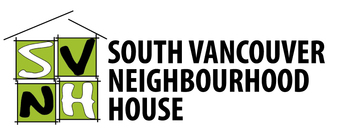 Family Caregivers Support GroupFree! 
*Dinner * Social gathering & support * Caregiver training & education*We are hosting a support group forcaregivers of family, relatives & friendsLocation: The Cedars at Beulah Gardens, Adult Day Centre  at 3355 E. 5th AvenueTime: Wednesdays 5:30 - 7:30 pm, on May 2, 16, 30 and    June 13, 2018Cost: FREE. A free dinner is also provided (4 sessions)Who: anyone who is a caregiver for a family member, relative or friend and would like to meet other caregivers and gain information on how to be a more effective caregiverTo register, contact Gloria at604-251-1225 or gloria@froghollow.bc.ca